Fence scope of workFence will end at the circled mark where the previous fence ended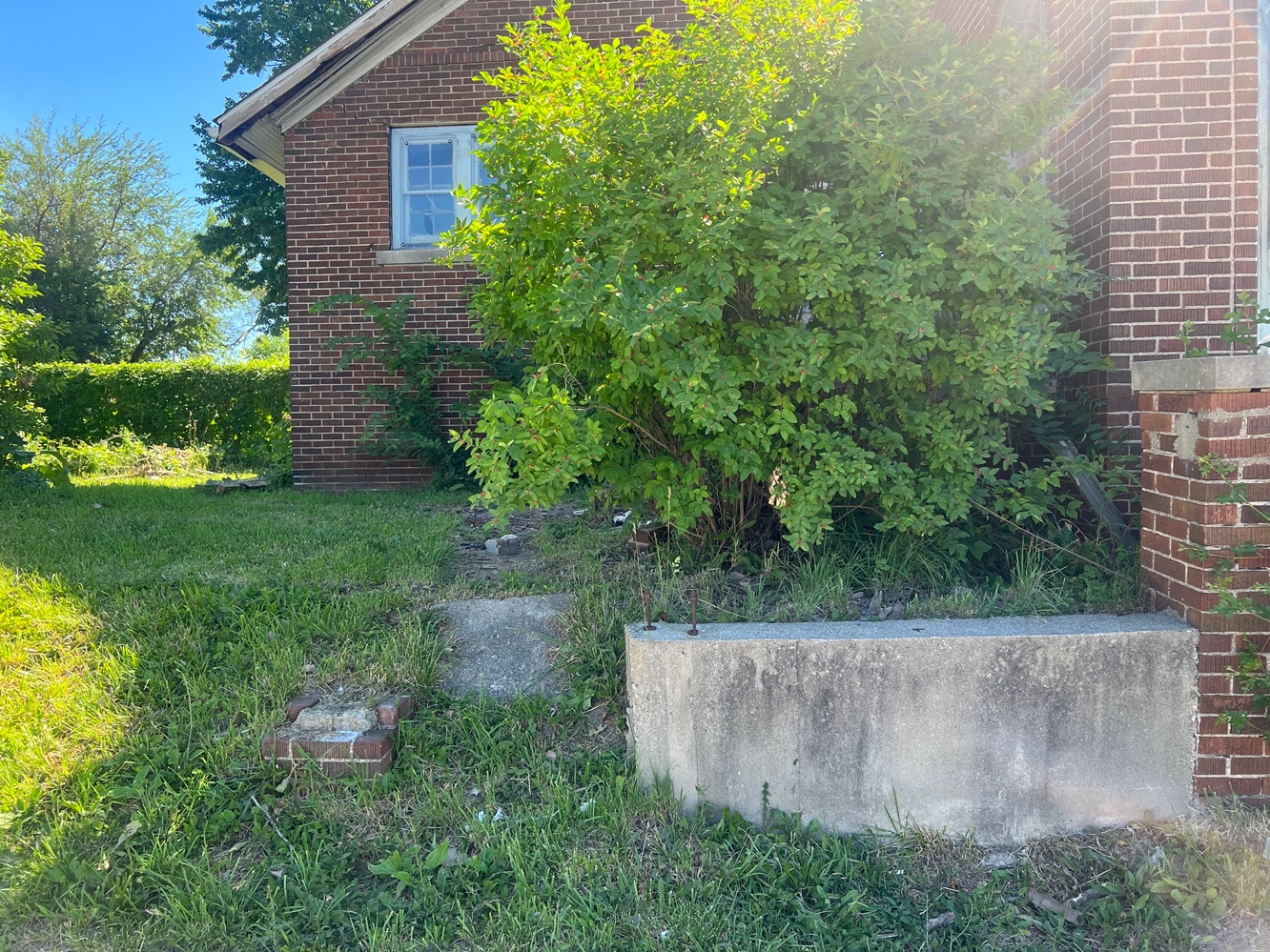 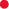 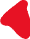 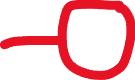 Fence will follow the arrow along Lynwood St. 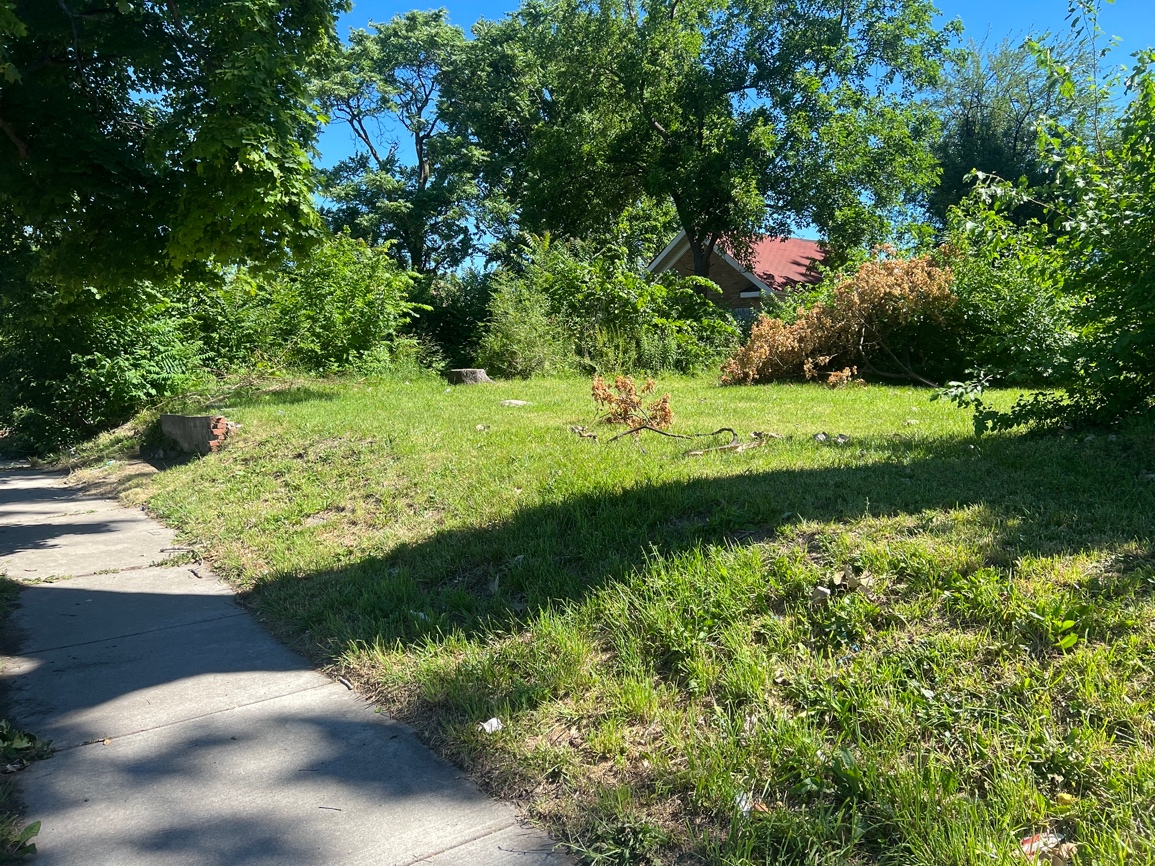 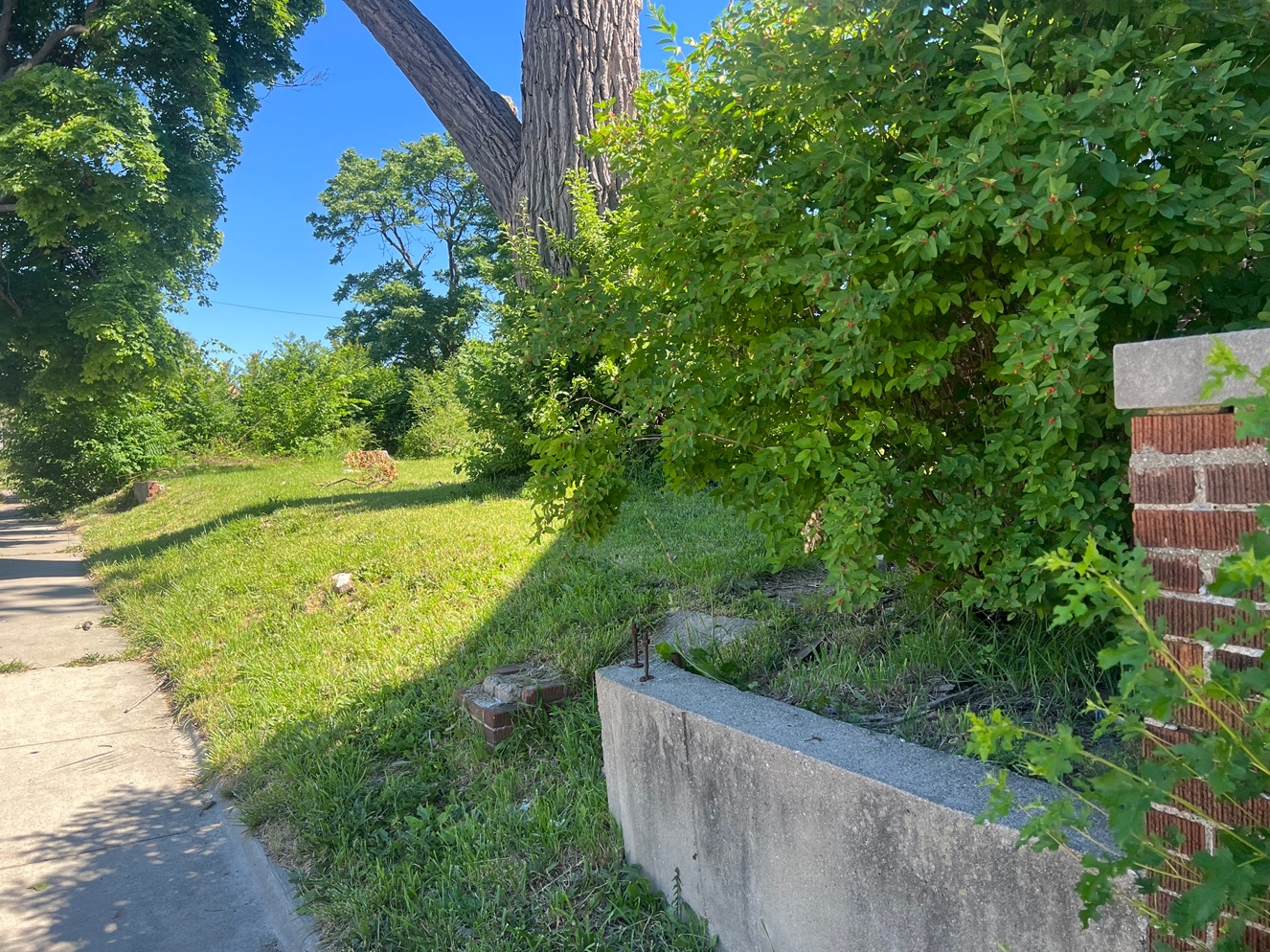 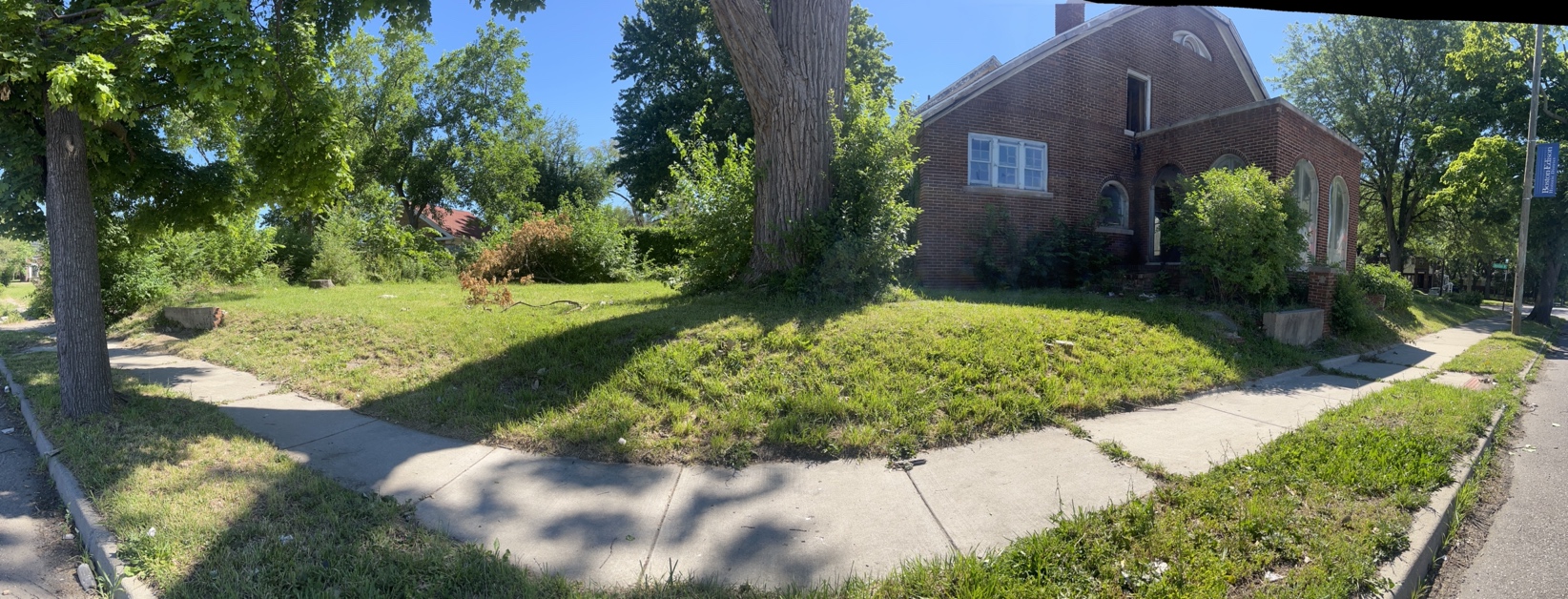 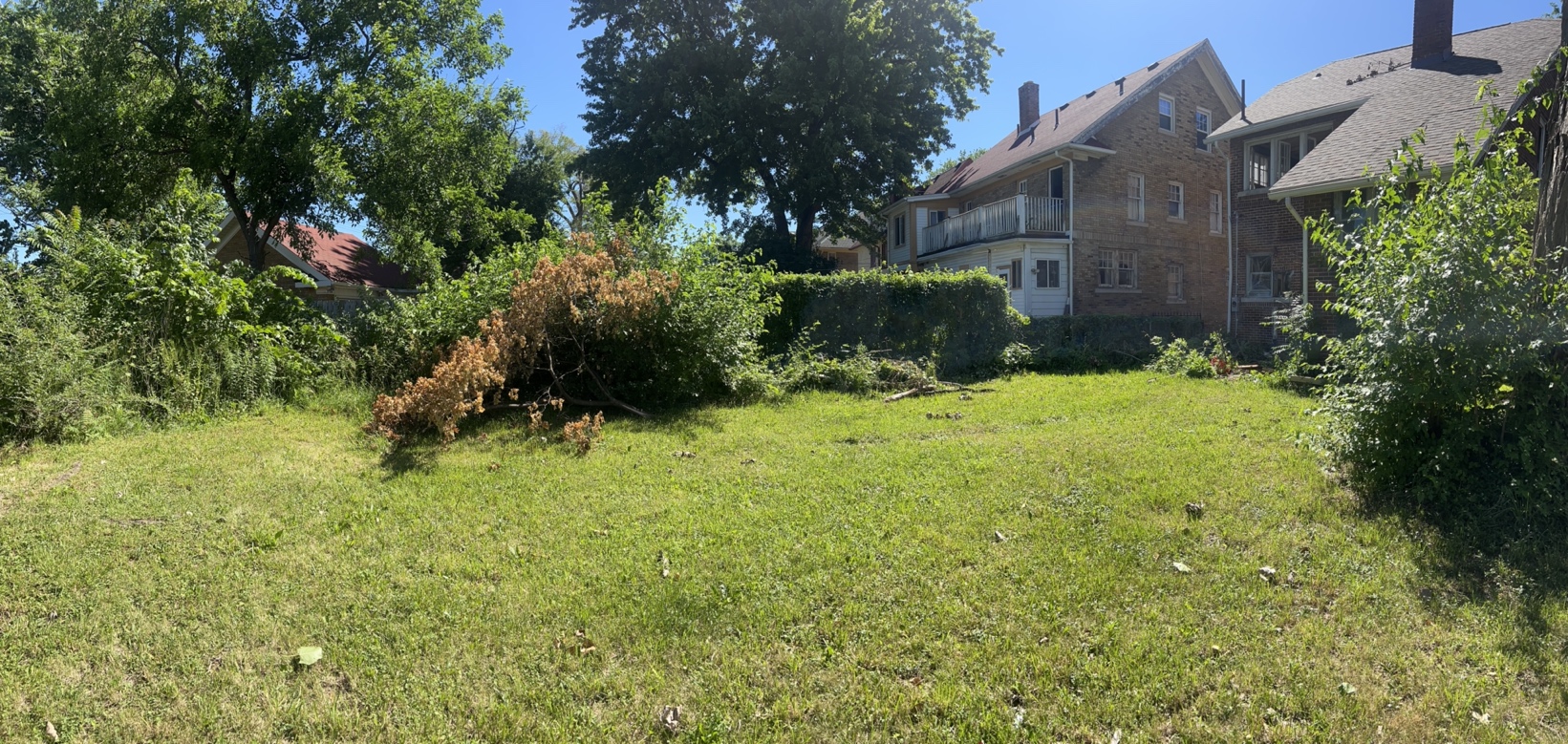 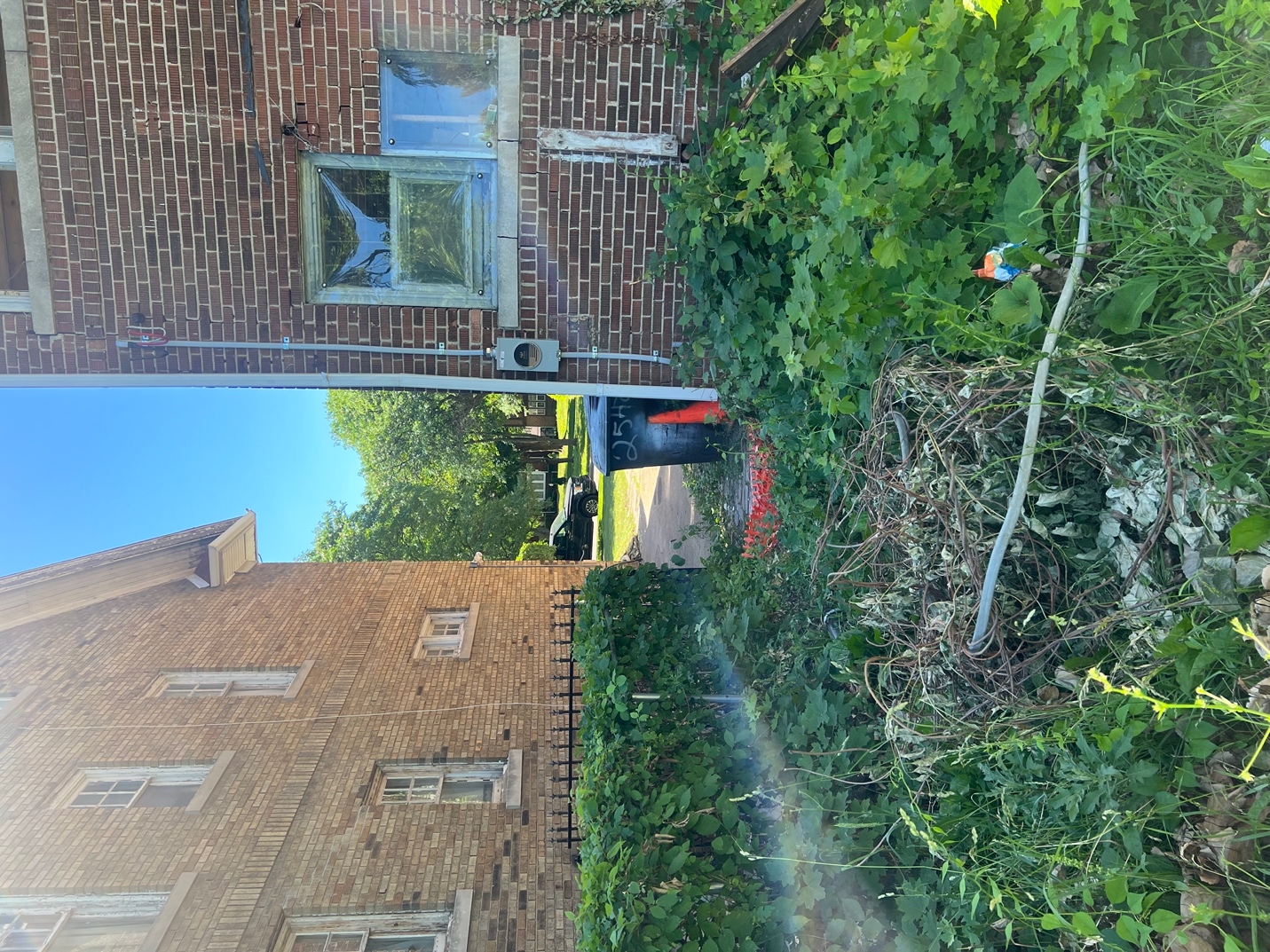 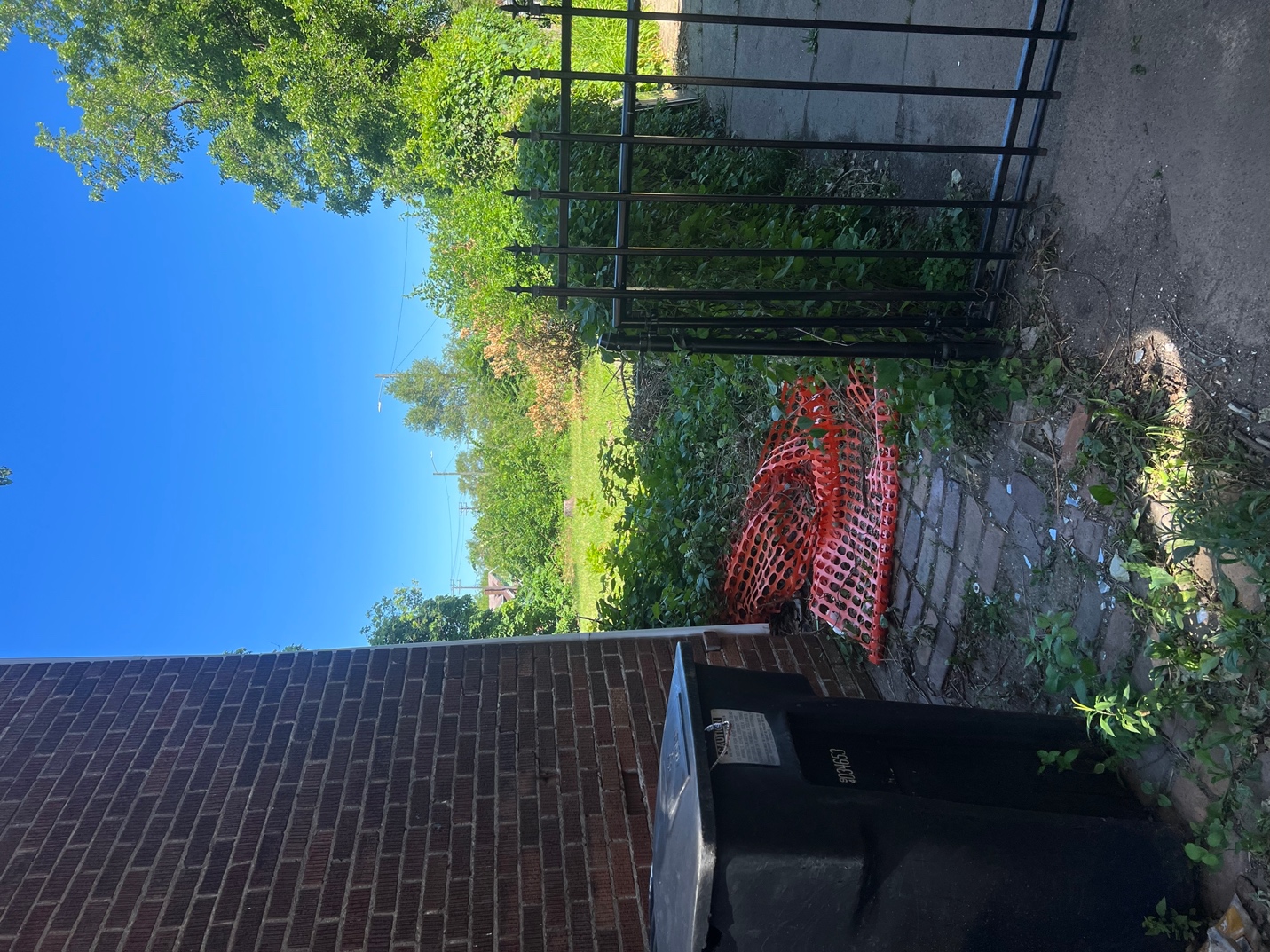 